                           Doble Titulación de ADE y MIM & ACurso 2020/2021 Segundo Semestre                            Doble Titulación de ADE y MIM & ACurso 2020/2021 Segundo Semestre                            Doble Titulación de ADE y MIM & ACurso 2020/2021 Segundo Semestre                            Doble Titulación de ADE y MIM & ACurso 2020/2021 Segundo Semestre                            Doble Titulación de ADE y MIM & ACurso 2020/2021 Segundo Semestre                            Doble Titulación de ADE y MIM & ACurso 2020/2021 Segundo Semestre                            Doble Titulación de ADE y MIM & ACurso 2020/2021 Segundo Semestre                            Doble Titulación de ADE y MIM & ACurso 2020/2021 Segundo Semestre PRIMER CURSOPRIMER CURSOLUNESLUNESMARTESMARTESMIERCOLESMIERCOLESJUEVESJUEVESVIERNESVIERNES8:30-9.20Informática Aplicada a la Empresa (B) Aula 4Informática Aplicada a la Empresa (B) Aula 4Data Management Biblioteca Planta 1Data Management Biblioteca Planta 1Introducción a la Economía (A)Aula 1Derecho Mercantil (B) Aula 3Introducción a la Economía (A)Aula 1Derecho Mercantil (B) Aula 3Introducción a la Empresa II (B) Aula 3Introducción a la Empresa II (B) Aula 3Derecho Mercantil (B) Aula 4Derecho Mercantil (B) Aula 49:30-10.20Informática Aplicada a la Empresa (B)Aula 4Informática Aplicada a la Empresa (B)Aula 4 Data Management Biblioteca Planta 1 Data Management Biblioteca Planta 1Introducción a la Economía (A)Aula 1Derecho Mercantil (B) Aula 3Introducción a la Economía (A)Aula 1Derecho Mercantil (B) Aula 3Introducción a la Empresa II (B) Aula 3Introducción a la Empresa II (B) Aula 3Derecho Mercantil (B) Aula 4Derecho Mercantil (B) Aula 410:30-11.20Introducción a la Empresa II (B) Aula 3Introducción a la Empresa II (B) Aula 3InnovationBiblioteca Planta 1InnovationBiblioteca Planta 1Derecho Mercantil (A) Aula 1Introducción a la Economía (B) Aula 3Derecho Mercantil (A) Aula 1Introducción a la Economía (B) Aula 3Matemáticas Financieras (B)Aula 3Matemáticas Financieras (B)Aula 3Informática Aplicada a la Empresa (B)Aula 4Informática Aplicada a la Empresa (B)Aula 411:40-12.30Introducción a la Empresa II (B) Aula 3Introducción a la Empresa II (B) Aula 3InnovationBiblioteca Planta 1InnovationBiblioteca Planta 1Derecho Mercantil (A) Aula 1Introducción a la Economía (B) Aula 3Derecho Mercantil (A) Aula 1Introducción a la Economía (B) Aula 3Matemáticas Financieras (B)Aula 3Matemáticas Financieras (B)Aula 3Informática Aplicada a la Empresa (B)Aula 4Informática Aplicada a la Empresa (B)Aula 412:40-13.30Matemáticas Financieras (B) Aula 3Matemáticas Financieras (B) Aula 3Business ManagementBiblioteca Planta 1Business ManagementBiblioteca Planta 1Legal FrameworkAula 3Legal FrameworkAula 3Introducción a la Economía (B)Aula 3Introducción a la Economía (B)Aula 313:40-14.30Matemáticas Financieras (B) Aula 3Matemáticas Financieras (B) Aula 3Business ManagementBiblioteca Planta 1Business ManagementBiblioteca Planta 1Introducción a la Economía (B)Aula 3Introducción a la Economía (B)Aula 316.00-17.00SQL Aula 15SQL Aula 15SEGUNDO CURSOSEGUNDO CURSOLUNESLUNESMARTESMARTESMIERCOLESMIERCOLESJUEVESJUEVESVIERNESVIERNESLUNESLUNESMARTESMARTESMIERCOLESMIERCOLESJUEVESJUEVESVIERNESVIERNES8:30-9.20Global OperationsAula 2Global OperationsAula 2MacroeconomíaAula 14MacroeconomíaAula 14Estadística Empresarial II (B)Aula 14Estadística Empresarial II (B)Aula 14Contabilidad Financiera (B) Aula 14Contabilidad Financiera (B) Aula 14Idioma Moderno – Aula 14Idioma Moderno – Aula 149:30-10.20Global OperationsAula 2Global OperationsAula 2MacroeconomíaAula 14MacroeconomíaAula 14Estadística Empresarial II (B)Aula 14Estadística Empresarial II (B)Aula 14Contabilidad Financiera (B)Aula 14Contabilidad Financiera (B)Aula 14Idioma Moderno – Aula 14Idioma Moderno – Aula 1410:30-11.20Corporate Finance IAula 2Corporate Finance IAula 2Organizational BehavorAula 9Organizational BehavorAula 9Dirección de ProducciónAula 14Dirección de ProducciónAula 14Idioma Moderno – Aula 14Idioma Moderno – Aula 1411:40-12.30Idioma Moderno Aula 14Idioma Moderno Aula 14Organizational BehavorAula 9Organizational BehavorAula 9Dirección de Producción Aula 14Dirección de Producción Aula 14Macroeconomía – Aula 14Macroeconomía – Aula 14Dirección de Producción – Aula 14Dirección de Producción – Aula 1412:40-13.30Data AnalysisAula 2Data AnalysisAula 2Direccion de Marketing Aula 14Direccion de Marketing Aula 14Dirección de Marketing  Aula 14Dirección de Marketing  Aula 14Estadística Empresarial II (B)Aula 14Estadística Empresarial II (B)Aula 14Dirección de Producción – Aula 14Dirección de Producción – Aula 1413:40-14.30Data AnalysisAula 2Data AnalysisAula 2Contabilidad Financiera (B)Aula 14Contabilidad Financiera (B)Aula 14Dirección de Marketing  Aula 14Dirección de Marketing  Aula 14Estadística Empresarial II (B)Aula 14Estadística Empresarial II (B)Aula 1417.00-18.00TABLEAU Aula 15TABLEAU Aula 15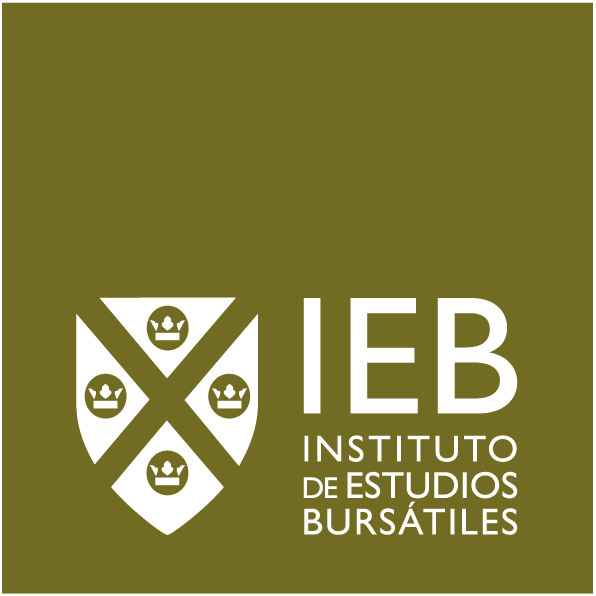 